游游江山团队/散客确认书打印日期：2020/11/21 11:05:21甲方广元康辉国际旅行社有限责任公司苍溪营业网点广元康辉国际旅行社有限责任公司苍溪营业网点联系人胡秀芸联系电话1398124713213981247132乙方重庆友联国际旅行社有限公司重庆友联国际旅行社有限公司联系人庞琳联系电话1301812956613018129566团期编号YN20201125庞琳04YN20201125庞琳04产品名称全陪班 俏爸俏妈昆版双飞6日游全陪班 俏爸俏妈昆版双飞6日游全陪班 俏爸俏妈昆版双飞6日游全陪班 俏爸俏妈昆版双飞6日游发团日期2020-11-252020-11-25回团日期2020-11-30参团人数28(28大)28(28大)大交通信息大交通信息大交通信息大交通信息大交通信息大交通信息大交通信息大交通信息启程 2020-11-25 3U8948 广元→昆明 15:05-16:45
启程 2020-11-30 3U8947 昆明→广元 06:30-08:1启程 2020-11-25 3U8948 广元→昆明 15:05-16:45
启程 2020-11-30 3U8947 昆明→广元 06:30-08:1启程 2020-11-25 3U8948 广元→昆明 15:05-16:45
启程 2020-11-30 3U8947 昆明→广元 06:30-08:1启程 2020-11-25 3U8948 广元→昆明 15:05-16:45
启程 2020-11-30 3U8947 昆明→广元 06:30-08:1启程 2020-11-25 3U8948 广元→昆明 15:05-16:45
启程 2020-11-30 3U8947 昆明→广元 06:30-08:1启程 2020-11-25 3U8948 广元→昆明 15:05-16:45
启程 2020-11-30 3U8947 昆明→广元 06:30-08:1启程 2020-11-25 3U8948 广元→昆明 15:05-16:45
启程 2020-11-30 3U8947 昆明→广元 06:30-08:1启程 2020-11-25 3U8948 广元→昆明 15:05-16:45
启程 2020-11-30 3U8947 昆明→广元 06:30-08:1旅客名单旅客名单旅客名单旅客名单旅客名单旅客名单旅客名单旅客名单姓名证件号码证件号码联系电话姓名证件号码证件号码联系电话1、田荣强5108241948011200305108241948011200302、彭永泉5108241950091866475108241950091866473、黄晓君5129011959050708215129011959050708214、雷德元5108241952060237915108241952060237915、余传建51082419540718003X51082419540718003X6、杨财森5108241952012208335108241952012208337、白邦志5108241947090108325108241947090108328、钱宗琼5108241969020900285108241969020900289、马国武51082419570311325351082419570311325310、钱明俊51082419470206083751082419470206083711、罗凯旋51082419491021475751082419491021475712、苏荣新51082419481128443451082419481128443413、母建华51082419540523002151082419540523002114、杨银华51082419511216005851082419511216005815、赵文模51082419420204001251082419420204001216、母顺华51082419440927002651082419440927002617、肖治均51082419400401381451082419400401381418、蒲松荣51082419550303208851082419550303208819、赵帮建51082419571021379751082419571021379720、周映芳51082419471205478051082419471205478021、王利蓉51082419690506002751082419690506002722、韩利林51082419700813002651082419700813002623、罗星文51082419530426425751082419530426425724、毛加会51082419530812426X51082419530812426X25、罗清芳51082419741225426651082419741225426626、伏国柱51082419491208379751082419491208379727、何英财510824194909223808510824194909223808重要提示：请仔细检查，名单一旦出错不可更改，只能退票后重买，造成损失，我社不予负责，出票名单以贵社提供的客人名单为准；具体航班时间及行程内容请参照出团通知。重要提示：请仔细检查，名单一旦出错不可更改，只能退票后重买，造成损失，我社不予负责，出票名单以贵社提供的客人名单为准；具体航班时间及行程内容请参照出团通知。重要提示：请仔细检查，名单一旦出错不可更改，只能退票后重买，造成损失，我社不予负责，出票名单以贵社提供的客人名单为准；具体航班时间及行程内容请参照出团通知。重要提示：请仔细检查，名单一旦出错不可更改，只能退票后重买，造成损失，我社不予负责，出票名单以贵社提供的客人名单为准；具体航班时间及行程内容请参照出团通知。重要提示：请仔细检查，名单一旦出错不可更改，只能退票后重买，造成损失，我社不予负责，出票名单以贵社提供的客人名单为准；具体航班时间及行程内容请参照出团通知。重要提示：请仔细检查，名单一旦出错不可更改，只能退票后重买，造成损失，我社不予负责，出票名单以贵社提供的客人名单为准；具体航班时间及行程内容请参照出团通知。重要提示：请仔细检查，名单一旦出错不可更改，只能退票后重买，造成损失，我社不予负责，出票名单以贵社提供的客人名单为准；具体航班时间及行程内容请参照出团通知。重要提示：请仔细检查，名单一旦出错不可更改，只能退票后重买，造成损失，我社不予负责，出票名单以贵社提供的客人名单为准；具体航班时间及行程内容请参照出团通知。费用明细费用明细费用明细费用明细费用明细费用明细费用明细费用明细序号项目项目数量单价小计备注备注1成人成人27900.0024300.002全陪全陪10.000.00合计总金额：贰万肆仟叁佰元整总金额：贰万肆仟叁佰元整总金额：贰万肆仟叁佰元整总金额：贰万肆仟叁佰元整24300.0024300.0024300.00请将款项汇入我社指定账户并传汇款凭证，如向非指定或员工个人账户等汇款，不作为团款确认，且造成的损失我社概不负责；出团前须结清所有费用！请将款项汇入我社指定账户并传汇款凭证，如向非指定或员工个人账户等汇款，不作为团款确认，且造成的损失我社概不负责；出团前须结清所有费用！请将款项汇入我社指定账户并传汇款凭证，如向非指定或员工个人账户等汇款，不作为团款确认，且造成的损失我社概不负责；出团前须结清所有费用！请将款项汇入我社指定账户并传汇款凭证，如向非指定或员工个人账户等汇款，不作为团款确认，且造成的损失我社概不负责；出团前须结清所有费用！请将款项汇入我社指定账户并传汇款凭证，如向非指定或员工个人账户等汇款，不作为团款确认，且造成的损失我社概不负责；出团前须结清所有费用！请将款项汇入我社指定账户并传汇款凭证，如向非指定或员工个人账户等汇款，不作为团款确认，且造成的损失我社概不负责；出团前须结清所有费用！请将款项汇入我社指定账户并传汇款凭证，如向非指定或员工个人账户等汇款，不作为团款确认，且造成的损失我社概不负责；出团前须结清所有费用！请将款项汇入我社指定账户并传汇款凭证，如向非指定或员工个人账户等汇款，不作为团款确认，且造成的损失我社概不负责；出团前须结清所有费用！账户信息账户信息账户信息账户信息账户信息账户信息账户信息账户信息重庆渝北银座村镇银行鸳鸯支行重庆渝北银座村镇银行鸳鸯支行重庆渝北银座村镇银行鸳鸯支行重庆友联国际旅行社有限公司重庆友联国际旅行社有限公司650008396600015650008396600015650008396600015农行上清寺支行农行上清寺支行农行上清寺支行重庆友联国际旅行社有限公司重庆友联国际旅行社有限公司310102010400153413101020104001534131010201040015341工行重庆较场口支行工行重庆较场口支行工行重庆较场口支行谢丰谢丰622208310000527920562220831000052792056222083100005279205建行恩施施州支行建行恩施施州支行建行恩施施州支行恩施市瀚丰国际旅行社有限公司恩施市瀚丰国际旅行社有限公司420501726028000003524205017260280000035242050172602800000352行程安排行程安排行程安排行程安排行程安排行程安排行程安排行程安排2020/11/25广元-昆明广元-昆明广元-昆明广元-昆明广元-昆明广元-昆明广元-昆明2020/11/25各地贵宾乘飞机抵达美丽的西双版纳，近距离感受傣族人民的淳朴、热情；体验热带雨林、异国风情的神秘。我们将会热情送您抵达酒店，办理相关入住手续。各地贵宾乘飞机抵达美丽的西双版纳，近距离感受傣族人民的淳朴、热情；体验热带雨林、异国风情的神秘。我们将会热情送您抵达酒店，办理相关入住手续。各地贵宾乘飞机抵达美丽的西双版纳，近距离感受傣族人民的淳朴、热情；体验热带雨林、异国风情的神秘。我们将会热情送您抵达酒店，办理相关入住手续。各地贵宾乘飞机抵达美丽的西双版纳，近距离感受傣族人民的淳朴、热情；体验热带雨林、异国风情的神秘。我们将会热情送您抵达酒店，办理相关入住手续。各地贵宾乘飞机抵达美丽的西双版纳，近距离感受傣族人民的淳朴、热情；体验热带雨林、异国风情的神秘。我们将会热情送您抵达酒店，办理相关入住手续。各地贵宾乘飞机抵达美丽的西双版纳，近距离感受傣族人民的淳朴、热情；体验热带雨林、异国风情的神秘。我们将会热情送您抵达酒店，办理相关入住手续。各地贵宾乘飞机抵达美丽的西双版纳，近距离感受傣族人民的淳朴、热情；体验热带雨林、异国风情的神秘。我们将会热情送您抵达酒店，办理相关入住手续。2020/11/25早餐：；午餐：；晚餐：；住宿：早餐：；午餐：；晚餐：；住宿：早餐：；午餐：；晚餐：；住宿：早餐：；午餐：；晚餐：；住宿：早餐：；午餐：；晚餐：；住宿：早餐：；午餐：；晚餐：；住宿：早餐：；午餐：；晚餐：；住宿：2020/11/26昆明 石林 普洱昆明 石林 普洱昆明 石林 普洱昆明 石林 普洱昆明 石林 普洱昆明 石林 普洱昆明 石林 普洱2020/11/26早餐后带上美好的心情乘车前往AAAAA级风景区【石林】（不含电瓶车25元/人），（约90KM,车程约1.5小时），这里的石头与众不同，它是一幅绝妙的画，每天吸引着五湖四海的游人前来驻足观赏;它是一首优美的诗，古往今来有无数骚人墨客把它咏叹吟哦;它又是有灵性和生命的;阿诗玛的爱情故事在这里传颂了多少年；

中餐后乘车沿昆曼大通道前往西双版纳、途经玉溪、世界高桥之一——红河大桥、乘车欣赏绿树成荫、山花烂漫的沿途风光、前往往云南茶乡——普洱。

安排晚餐；入住指定备选酒店。
早餐后带上美好的心情乘车前往AAAAA级风景区【石林】（不含电瓶车25元/人），（约90KM,车程约1.5小时），这里的石头与众不同，它是一幅绝妙的画，每天吸引着五湖四海的游人前来驻足观赏;它是一首优美的诗，古往今来有无数骚人墨客把它咏叹吟哦;它又是有灵性和生命的;阿诗玛的爱情故事在这里传颂了多少年；

中餐后乘车沿昆曼大通道前往西双版纳、途经玉溪、世界高桥之一——红河大桥、乘车欣赏绿树成荫、山花烂漫的沿途风光、前往往云南茶乡——普洱。

安排晚餐；入住指定备选酒店。
早餐后带上美好的心情乘车前往AAAAA级风景区【石林】（不含电瓶车25元/人），（约90KM,车程约1.5小时），这里的石头与众不同，它是一幅绝妙的画，每天吸引着五湖四海的游人前来驻足观赏;它是一首优美的诗，古往今来有无数骚人墨客把它咏叹吟哦;它又是有灵性和生命的;阿诗玛的爱情故事在这里传颂了多少年；

中餐后乘车沿昆曼大通道前往西双版纳、途经玉溪、世界高桥之一——红河大桥、乘车欣赏绿树成荫、山花烂漫的沿途风光、前往往云南茶乡——普洱。

安排晚餐；入住指定备选酒店。
早餐后带上美好的心情乘车前往AAAAA级风景区【石林】（不含电瓶车25元/人），（约90KM,车程约1.5小时），这里的石头与众不同，它是一幅绝妙的画，每天吸引着五湖四海的游人前来驻足观赏;它是一首优美的诗，古往今来有无数骚人墨客把它咏叹吟哦;它又是有灵性和生命的;阿诗玛的爱情故事在这里传颂了多少年；

中餐后乘车沿昆曼大通道前往西双版纳、途经玉溪、世界高桥之一——红河大桥、乘车欣赏绿树成荫、山花烂漫的沿途风光、前往往云南茶乡——普洱。

安排晚餐；入住指定备选酒店。
早餐后带上美好的心情乘车前往AAAAA级风景区【石林】（不含电瓶车25元/人），（约90KM,车程约1.5小时），这里的石头与众不同，它是一幅绝妙的画，每天吸引着五湖四海的游人前来驻足观赏;它是一首优美的诗，古往今来有无数骚人墨客把它咏叹吟哦;它又是有灵性和生命的;阿诗玛的爱情故事在这里传颂了多少年；

中餐后乘车沿昆曼大通道前往西双版纳、途经玉溪、世界高桥之一——红河大桥、乘车欣赏绿树成荫、山花烂漫的沿途风光、前往往云南茶乡——普洱。

安排晚餐；入住指定备选酒店。
早餐后带上美好的心情乘车前往AAAAA级风景区【石林】（不含电瓶车25元/人），（约90KM,车程约1.5小时），这里的石头与众不同，它是一幅绝妙的画，每天吸引着五湖四海的游人前来驻足观赏;它是一首优美的诗，古往今来有无数骚人墨客把它咏叹吟哦;它又是有灵性和生命的;阿诗玛的爱情故事在这里传颂了多少年；

中餐后乘车沿昆曼大通道前往西双版纳、途经玉溪、世界高桥之一——红河大桥、乘车欣赏绿树成荫、山花烂漫的沿途风光、前往往云南茶乡——普洱。

安排晚餐；入住指定备选酒店。
早餐后带上美好的心情乘车前往AAAAA级风景区【石林】（不含电瓶车25元/人），（约90KM,车程约1.5小时），这里的石头与众不同，它是一幅绝妙的画，每天吸引着五湖四海的游人前来驻足观赏;它是一首优美的诗，古往今来有无数骚人墨客把它咏叹吟哦;它又是有灵性和生命的;阿诗玛的爱情故事在这里传颂了多少年；

中餐后乘车沿昆曼大通道前往西双版纳、途经玉溪、世界高桥之一——红河大桥、乘车欣赏绿树成荫、山花烂漫的沿途风光、前往往云南茶乡——普洱。

安排晚餐；入住指定备选酒店。
2020/11/26早餐：；午餐：；晚餐：；住宿：早餐：；午餐：；晚餐：；住宿：早餐：；午餐：；晚餐：；住宿：早餐：；午餐：；晚餐：；住宿：早餐：；午餐：；晚餐：；住宿：早餐：；午餐：；晚餐：；住宿：早餐：；午餐：；晚餐：；住宿：2020/11/27野象谷 原始森林公园野象谷 原始森林公园野象谷 原始森林公园野象谷 原始森林公园野象谷 原始森林公园野象谷 原始森林公园野象谷 原始森林公园2020/11/27早餐后游览【万亩茶园】，茶园烟雾云绕，茶尖经过露水的洗礼后，闪现着晶莹剔透的亮光，在黎明破晓的第一缕阳光下，看采茶工人开始一天的辛勤劳作。沐浴在午后的阳光里，品尝一杯陈年普洱茶，看茶叶在水中载沉载浮，滚烫的水温逗出了四溢的茶香显得更加浓艳，茶树散发的淡淡清香扑鼻而来，让人心旷神怡，游览【野象谷游览时间1小时30分钟左右，建议步行参观】走进大象学校，同亚洲象上课学习；漫步蝴蝶园，感受彩蝶花丛的绚烂。做一回亚洲象志愿者，跟大象们做朋友，让大象感受到我们的爱，为保护亚洲象做出小小的贡献。留下一份珍贵的回忆。

下午游览AAAA级旅游风景区（车程约30公里、行驶时间约40分钟）--【原始森林公园】（游览120分钟）：孔雀放飞、爱伲抢亲、沟谷雨林，晚餐安排版纳特色孔雀宴，后入住酒店。
早餐后游览【万亩茶园】，茶园烟雾云绕，茶尖经过露水的洗礼后，闪现着晶莹剔透的亮光，在黎明破晓的第一缕阳光下，看采茶工人开始一天的辛勤劳作。沐浴在午后的阳光里，品尝一杯陈年普洱茶，看茶叶在水中载沉载浮，滚烫的水温逗出了四溢的茶香显得更加浓艳，茶树散发的淡淡清香扑鼻而来，让人心旷神怡，游览【野象谷游览时间1小时30分钟左右，建议步行参观】走进大象学校，同亚洲象上课学习；漫步蝴蝶园，感受彩蝶花丛的绚烂。做一回亚洲象志愿者，跟大象们做朋友，让大象感受到我们的爱，为保护亚洲象做出小小的贡献。留下一份珍贵的回忆。

下午游览AAAA级旅游风景区（车程约30公里、行驶时间约40分钟）--【原始森林公园】（游览120分钟）：孔雀放飞、爱伲抢亲、沟谷雨林，晚餐安排版纳特色孔雀宴，后入住酒店。
早餐后游览【万亩茶园】，茶园烟雾云绕，茶尖经过露水的洗礼后，闪现着晶莹剔透的亮光，在黎明破晓的第一缕阳光下，看采茶工人开始一天的辛勤劳作。沐浴在午后的阳光里，品尝一杯陈年普洱茶，看茶叶在水中载沉载浮，滚烫的水温逗出了四溢的茶香显得更加浓艳，茶树散发的淡淡清香扑鼻而来，让人心旷神怡，游览【野象谷游览时间1小时30分钟左右，建议步行参观】走进大象学校，同亚洲象上课学习；漫步蝴蝶园，感受彩蝶花丛的绚烂。做一回亚洲象志愿者，跟大象们做朋友，让大象感受到我们的爱，为保护亚洲象做出小小的贡献。留下一份珍贵的回忆。

下午游览AAAA级旅游风景区（车程约30公里、行驶时间约40分钟）--【原始森林公园】（游览120分钟）：孔雀放飞、爱伲抢亲、沟谷雨林，晚餐安排版纳特色孔雀宴，后入住酒店。
早餐后游览【万亩茶园】，茶园烟雾云绕，茶尖经过露水的洗礼后，闪现着晶莹剔透的亮光，在黎明破晓的第一缕阳光下，看采茶工人开始一天的辛勤劳作。沐浴在午后的阳光里，品尝一杯陈年普洱茶，看茶叶在水中载沉载浮，滚烫的水温逗出了四溢的茶香显得更加浓艳，茶树散发的淡淡清香扑鼻而来，让人心旷神怡，游览【野象谷游览时间1小时30分钟左右，建议步行参观】走进大象学校，同亚洲象上课学习；漫步蝴蝶园，感受彩蝶花丛的绚烂。做一回亚洲象志愿者，跟大象们做朋友，让大象感受到我们的爱，为保护亚洲象做出小小的贡献。留下一份珍贵的回忆。

下午游览AAAA级旅游风景区（车程约30公里、行驶时间约40分钟）--【原始森林公园】（游览120分钟）：孔雀放飞、爱伲抢亲、沟谷雨林，晚餐安排版纳特色孔雀宴，后入住酒店。
早餐后游览【万亩茶园】，茶园烟雾云绕，茶尖经过露水的洗礼后，闪现着晶莹剔透的亮光，在黎明破晓的第一缕阳光下，看采茶工人开始一天的辛勤劳作。沐浴在午后的阳光里，品尝一杯陈年普洱茶，看茶叶在水中载沉载浮，滚烫的水温逗出了四溢的茶香显得更加浓艳，茶树散发的淡淡清香扑鼻而来，让人心旷神怡，游览【野象谷游览时间1小时30分钟左右，建议步行参观】走进大象学校，同亚洲象上课学习；漫步蝴蝶园，感受彩蝶花丛的绚烂。做一回亚洲象志愿者，跟大象们做朋友，让大象感受到我们的爱，为保护亚洲象做出小小的贡献。留下一份珍贵的回忆。

下午游览AAAA级旅游风景区（车程约30公里、行驶时间约40分钟）--【原始森林公园】（游览120分钟）：孔雀放飞、爱伲抢亲、沟谷雨林，晚餐安排版纳特色孔雀宴，后入住酒店。
早餐后游览【万亩茶园】，茶园烟雾云绕，茶尖经过露水的洗礼后，闪现着晶莹剔透的亮光，在黎明破晓的第一缕阳光下，看采茶工人开始一天的辛勤劳作。沐浴在午后的阳光里，品尝一杯陈年普洱茶，看茶叶在水中载沉载浮，滚烫的水温逗出了四溢的茶香显得更加浓艳，茶树散发的淡淡清香扑鼻而来，让人心旷神怡，游览【野象谷游览时间1小时30分钟左右，建议步行参观】走进大象学校，同亚洲象上课学习；漫步蝴蝶园，感受彩蝶花丛的绚烂。做一回亚洲象志愿者，跟大象们做朋友，让大象感受到我们的爱，为保护亚洲象做出小小的贡献。留下一份珍贵的回忆。

下午游览AAAA级旅游风景区（车程约30公里、行驶时间约40分钟）--【原始森林公园】（游览120分钟）：孔雀放飞、爱伲抢亲、沟谷雨林，晚餐安排版纳特色孔雀宴，后入住酒店。
早餐后游览【万亩茶园】，茶园烟雾云绕，茶尖经过露水的洗礼后，闪现着晶莹剔透的亮光，在黎明破晓的第一缕阳光下，看采茶工人开始一天的辛勤劳作。沐浴在午后的阳光里，品尝一杯陈年普洱茶，看茶叶在水中载沉载浮，滚烫的水温逗出了四溢的茶香显得更加浓艳，茶树散发的淡淡清香扑鼻而来，让人心旷神怡，游览【野象谷游览时间1小时30分钟左右，建议步行参观】走进大象学校，同亚洲象上课学习；漫步蝴蝶园，感受彩蝶花丛的绚烂。做一回亚洲象志愿者，跟大象们做朋友，让大象感受到我们的爱，为保护亚洲象做出小小的贡献。留下一份珍贵的回忆。

下午游览AAAA级旅游风景区（车程约30公里、行驶时间约40分钟）--【原始森林公园】（游览120分钟）：孔雀放飞、爱伲抢亲、沟谷雨林，晚餐安排版纳特色孔雀宴，后入住酒店。
2020/11/27早餐：；午餐：；晚餐：；住宿：早餐：；午餐：；晚餐：；住宿：早餐：；午餐：；晚餐：；住宿：早餐：；午餐：；晚餐：；住宿：早餐：；午餐：；晚餐：；住宿：早餐：；午餐：；晚餐：；住宿：早餐：；午餐：；晚餐：；住宿：2020/11/28游览时间1小时30分钟左右，建议步行参观】走进大象学校，同亚洲象上课学习；漫步蝴蝶园，感受彩蝶花丛的绚烂。做一回亚洲象志愿者，跟大象们做朋友，让大象感受到我们的爱，为保护亚洲象做出小小的贡献。留下一份珍贵的回忆。 下午游览AAAA级旅游风景区（车程约30公里、行驶时间约40分钟）--【原始森林公园】（游览120分钟）：孔雀放飞、爱伲抢亲、沟谷雨林，晚餐安排版纳特色孔雀宴，后入住酒店。游览时间1小时30分钟左右，建议步行参观】走进大象学校，同亚洲象上课学习；漫步蝴蝶园，感受彩蝶花丛的绚烂。做一回亚洲象志愿者，跟大象们做朋友，让大象感受到我们的爱，为保护亚洲象做出小小的贡献。留下一份珍贵的回忆。 下午游览AAAA级旅游风景区（车程约30公里、行驶时间约40分钟）--【原始森林公园】（游览120分钟）：孔雀放飞、爱伲抢亲、沟谷雨林，晚餐安排版纳特色孔雀宴，后入住酒店。游览时间1小时30分钟左右，建议步行参观】走进大象学校，同亚洲象上课学习；漫步蝴蝶园，感受彩蝶花丛的绚烂。做一回亚洲象志愿者，跟大象们做朋友，让大象感受到我们的爱，为保护亚洲象做出小小的贡献。留下一份珍贵的回忆。 下午游览AAAA级旅游风景区（车程约30公里、行驶时间约40分钟）--【原始森林公园】（游览120分钟）：孔雀放飞、爱伲抢亲、沟谷雨林，晚餐安排版纳特色孔雀宴，后入住酒店。游览时间1小时30分钟左右，建议步行参观】走进大象学校，同亚洲象上课学习；漫步蝴蝶园，感受彩蝶花丛的绚烂。做一回亚洲象志愿者，跟大象们做朋友，让大象感受到我们的爱，为保护亚洲象做出小小的贡献。留下一份珍贵的回忆。 下午游览AAAA级旅游风景区（车程约30公里、行驶时间约40分钟）--【原始森林公园】（游览120分钟）：孔雀放飞、爱伲抢亲、沟谷雨林，晚餐安排版纳特色孔雀宴，后入住酒店。游览时间1小时30分钟左右，建议步行参观】走进大象学校，同亚洲象上课学习；漫步蝴蝶园，感受彩蝶花丛的绚烂。做一回亚洲象志愿者，跟大象们做朋友，让大象感受到我们的爱，为保护亚洲象做出小小的贡献。留下一份珍贵的回忆。 下午游览AAAA级旅游风景区（车程约30公里、行驶时间约40分钟）--【原始森林公园】（游览120分钟）：孔雀放飞、爱伲抢亲、沟谷雨林，晚餐安排版纳特色孔雀宴，后入住酒店。游览时间1小时30分钟左右，建议步行参观】走进大象学校，同亚洲象上课学习；漫步蝴蝶园，感受彩蝶花丛的绚烂。做一回亚洲象志愿者，跟大象们做朋友，让大象感受到我们的爱，为保护亚洲象做出小小的贡献。留下一份珍贵的回忆。 下午游览AAAA级旅游风景区（车程约30公里、行驶时间约40分钟）--【原始森林公园】（游览120分钟）：孔雀放飞、爱伲抢亲、沟谷雨林，晚餐安排版纳特色孔雀宴，后入住酒店。游览时间1小时30分钟左右，建议步行参观】走进大象学校，同亚洲象上课学习；漫步蝴蝶园，感受彩蝶花丛的绚烂。做一回亚洲象志愿者，跟大象们做朋友，让大象感受到我们的爱，为保护亚洲象做出小小的贡献。留下一份珍贵的回忆。 下午游览AAAA级旅游风景区（车程约30公里、行驶时间约40分钟）--【原始森林公园】（游览120分钟）：孔雀放飞、爱伲抢亲、沟谷雨林，晚餐安排版纳特色孔雀宴，后入住酒店。2020/11/28早餐后，前往【边贸集市】游览时间约3小时，赏当今最能代表东方文明的奢侈品，版纳它既是代表东方人气节与文化的的传世信物，也是当今最让可人儿喜爱的高档次饰品。

游览AAAA景点【热带花卉园】(游览时间：约120分钟，自费乘坐景区电瓶车40元/人）漫步园中，您不仅可以与奇花异树亲密接触，认识神奇的热带植物世界，见识热带水果大观园，更能尽情领略绮丽的热带作物微观世界，体现人与自然和谐相处的魅力。随后前往随后游览东南亚最大的皇家寺院—【总佛寺】。西双版纳总佛寺，是解放以前西双版纳地区的最高统治者召片领(直译为土地之主或土地之王)及其土司头人拜佛的圣地，同时也是西双版纳佛寺中等级最高的佛寺。各地佛寺的主持不时到此参拜、议经，是昔日拜佛圣地。

晚上赠送夜游告庄，让你感受版纳的璀璨夜景，繁华夜市，让您遇见一个不一样的西双版纳。

晚自费乘坐【湄公河游轮】（不含费用280元/人）品味舌尖上的版纳，与傣族美女一起旅游，为您此次的边境之旅加分，乘船畅游澜沧江，欣赏沿途风美景、远眺“黎明之城”景洪全景、欣赏热带植物风光、品尝水果大餐等。结束后入住酒店休息
早餐后，前往【边贸集市】游览时间约3小时，赏当今最能代表东方文明的奢侈品，版纳它既是代表东方人气节与文化的的传世信物，也是当今最让可人儿喜爱的高档次饰品。

游览AAAA景点【热带花卉园】(游览时间：约120分钟，自费乘坐景区电瓶车40元/人）漫步园中，您不仅可以与奇花异树亲密接触，认识神奇的热带植物世界，见识热带水果大观园，更能尽情领略绮丽的热带作物微观世界，体现人与自然和谐相处的魅力。随后前往随后游览东南亚最大的皇家寺院—【总佛寺】。西双版纳总佛寺，是解放以前西双版纳地区的最高统治者召片领(直译为土地之主或土地之王)及其土司头人拜佛的圣地，同时也是西双版纳佛寺中等级最高的佛寺。各地佛寺的主持不时到此参拜、议经，是昔日拜佛圣地。

晚上赠送夜游告庄，让你感受版纳的璀璨夜景，繁华夜市，让您遇见一个不一样的西双版纳。

晚自费乘坐【湄公河游轮】（不含费用280元/人）品味舌尖上的版纳，与傣族美女一起旅游，为您此次的边境之旅加分，乘船畅游澜沧江，欣赏沿途风美景、远眺“黎明之城”景洪全景、欣赏热带植物风光、品尝水果大餐等。结束后入住酒店休息
早餐后，前往【边贸集市】游览时间约3小时，赏当今最能代表东方文明的奢侈品，版纳它既是代表东方人气节与文化的的传世信物，也是当今最让可人儿喜爱的高档次饰品。

游览AAAA景点【热带花卉园】(游览时间：约120分钟，自费乘坐景区电瓶车40元/人）漫步园中，您不仅可以与奇花异树亲密接触，认识神奇的热带植物世界，见识热带水果大观园，更能尽情领略绮丽的热带作物微观世界，体现人与自然和谐相处的魅力。随后前往随后游览东南亚最大的皇家寺院—【总佛寺】。西双版纳总佛寺，是解放以前西双版纳地区的最高统治者召片领(直译为土地之主或土地之王)及其土司头人拜佛的圣地，同时也是西双版纳佛寺中等级最高的佛寺。各地佛寺的主持不时到此参拜、议经，是昔日拜佛圣地。

晚上赠送夜游告庄，让你感受版纳的璀璨夜景，繁华夜市，让您遇见一个不一样的西双版纳。

晚自费乘坐【湄公河游轮】（不含费用280元/人）品味舌尖上的版纳，与傣族美女一起旅游，为您此次的边境之旅加分，乘船畅游澜沧江，欣赏沿途风美景、远眺“黎明之城”景洪全景、欣赏热带植物风光、品尝水果大餐等。结束后入住酒店休息
早餐后，前往【边贸集市】游览时间约3小时，赏当今最能代表东方文明的奢侈品，版纳它既是代表东方人气节与文化的的传世信物，也是当今最让可人儿喜爱的高档次饰品。

游览AAAA景点【热带花卉园】(游览时间：约120分钟，自费乘坐景区电瓶车40元/人）漫步园中，您不仅可以与奇花异树亲密接触，认识神奇的热带植物世界，见识热带水果大观园，更能尽情领略绮丽的热带作物微观世界，体现人与自然和谐相处的魅力。随后前往随后游览东南亚最大的皇家寺院—【总佛寺】。西双版纳总佛寺，是解放以前西双版纳地区的最高统治者召片领(直译为土地之主或土地之王)及其土司头人拜佛的圣地，同时也是西双版纳佛寺中等级最高的佛寺。各地佛寺的主持不时到此参拜、议经，是昔日拜佛圣地。

晚上赠送夜游告庄，让你感受版纳的璀璨夜景，繁华夜市，让您遇见一个不一样的西双版纳。

晚自费乘坐【湄公河游轮】（不含费用280元/人）品味舌尖上的版纳，与傣族美女一起旅游，为您此次的边境之旅加分，乘船畅游澜沧江，欣赏沿途风美景、远眺“黎明之城”景洪全景、欣赏热带植物风光、品尝水果大餐等。结束后入住酒店休息
早餐后，前往【边贸集市】游览时间约3小时，赏当今最能代表东方文明的奢侈品，版纳它既是代表东方人气节与文化的的传世信物，也是当今最让可人儿喜爱的高档次饰品。

游览AAAA景点【热带花卉园】(游览时间：约120分钟，自费乘坐景区电瓶车40元/人）漫步园中，您不仅可以与奇花异树亲密接触，认识神奇的热带植物世界，见识热带水果大观园，更能尽情领略绮丽的热带作物微观世界，体现人与自然和谐相处的魅力。随后前往随后游览东南亚最大的皇家寺院—【总佛寺】。西双版纳总佛寺，是解放以前西双版纳地区的最高统治者召片领(直译为土地之主或土地之王)及其土司头人拜佛的圣地，同时也是西双版纳佛寺中等级最高的佛寺。各地佛寺的主持不时到此参拜、议经，是昔日拜佛圣地。

晚上赠送夜游告庄，让你感受版纳的璀璨夜景，繁华夜市，让您遇见一个不一样的西双版纳。

晚自费乘坐【湄公河游轮】（不含费用280元/人）品味舌尖上的版纳，与傣族美女一起旅游，为您此次的边境之旅加分，乘船畅游澜沧江，欣赏沿途风美景、远眺“黎明之城”景洪全景、欣赏热带植物风光、品尝水果大餐等。结束后入住酒店休息
早餐后，前往【边贸集市】游览时间约3小时，赏当今最能代表东方文明的奢侈品，版纳它既是代表东方人气节与文化的的传世信物，也是当今最让可人儿喜爱的高档次饰品。

游览AAAA景点【热带花卉园】(游览时间：约120分钟，自费乘坐景区电瓶车40元/人）漫步园中，您不仅可以与奇花异树亲密接触，认识神奇的热带植物世界，见识热带水果大观园，更能尽情领略绮丽的热带作物微观世界，体现人与自然和谐相处的魅力。随后前往随后游览东南亚最大的皇家寺院—【总佛寺】。西双版纳总佛寺，是解放以前西双版纳地区的最高统治者召片领(直译为土地之主或土地之王)及其土司头人拜佛的圣地，同时也是西双版纳佛寺中等级最高的佛寺。各地佛寺的主持不时到此参拜、议经，是昔日拜佛圣地。

晚上赠送夜游告庄，让你感受版纳的璀璨夜景，繁华夜市，让您遇见一个不一样的西双版纳。

晚自费乘坐【湄公河游轮】（不含费用280元/人）品味舌尖上的版纳，与傣族美女一起旅游，为您此次的边境之旅加分，乘船畅游澜沧江，欣赏沿途风美景、远眺“黎明之城”景洪全景、欣赏热带植物风光、品尝水果大餐等。结束后入住酒店休息
早餐后，前往【边贸集市】游览时间约3小时，赏当今最能代表东方文明的奢侈品，版纳它既是代表东方人气节与文化的的传世信物，也是当今最让可人儿喜爱的高档次饰品。

游览AAAA景点【热带花卉园】(游览时间：约120分钟，自费乘坐景区电瓶车40元/人）漫步园中，您不仅可以与奇花异树亲密接触，认识神奇的热带植物世界，见识热带水果大观园，更能尽情领略绮丽的热带作物微观世界，体现人与自然和谐相处的魅力。随后前往随后游览东南亚最大的皇家寺院—【总佛寺】。西双版纳总佛寺，是解放以前西双版纳地区的最高统治者召片领(直译为土地之主或土地之王)及其土司头人拜佛的圣地，同时也是西双版纳佛寺中等级最高的佛寺。各地佛寺的主持不时到此参拜、议经，是昔日拜佛圣地。

晚上赠送夜游告庄，让你感受版纳的璀璨夜景，繁华夜市，让您遇见一个不一样的西双版纳。

晚自费乘坐【湄公河游轮】（不含费用280元/人）品味舌尖上的版纳，与傣族美女一起旅游，为您此次的边境之旅加分，乘船畅游澜沧江，欣赏沿途风美景、远眺“黎明之城”景洪全景、欣赏热带植物风光、品尝水果大餐等。结束后入住酒店休息
2020/11/28早餐：；午餐：；晚餐：；住宿：早餐：；午餐：；晚餐：；住宿：早餐：；午餐：；晚餐：；住宿：早餐：；午餐：；晚餐：；住宿：早餐：；午餐：；晚餐：；住宿：早餐：；午餐：；晚餐：；住宿：早餐：；午餐：；晚餐：；住宿：2020/11/29非遗民俗文化村 昆明非遗民俗文化村 昆明非遗民俗文化村 昆明非遗民俗文化村 昆明非遗民俗文化村 昆明非遗民俗文化村 昆明非遗民俗文化村 昆明2020/11/29早餐后，前往【非遗民俗文化村】（游览时间不多于2小时），参观傣族文化民俗村，。到当地傣族人家做客，体会傣家生活状态，了解傣家文化，了解傣家千年传承傣银手工艺品。之后前往参观【乳胶土产中心】（游览时间不少于1小时）。早餐后，前往【非遗民俗文化村】（游览时间不多于2小时），参观傣族文化民俗村，。到当地傣族人家做客，体会傣家生活状态，了解傣家文化，了解傣家千年传承傣银手工艺品。之后前往参观【乳胶土产中心】（游览时间不少于1小时）。早餐后，前往【非遗民俗文化村】（游览时间不多于2小时），参观傣族文化民俗村，。到当地傣族人家做客，体会傣家生活状态，了解傣家文化，了解傣家千年传承傣银手工艺品。之后前往参观【乳胶土产中心】（游览时间不少于1小时）。早餐后，前往【非遗民俗文化村】（游览时间不多于2小时），参观傣族文化民俗村，。到当地傣族人家做客，体会傣家生活状态，了解傣家文化，了解傣家千年传承傣银手工艺品。之后前往参观【乳胶土产中心】（游览时间不少于1小时）。早餐后，前往【非遗民俗文化村】（游览时间不多于2小时），参观傣族文化民俗村，。到当地傣族人家做客，体会傣家生活状态，了解傣家文化，了解傣家千年传承傣银手工艺品。之后前往参观【乳胶土产中心】（游览时间不少于1小时）。早餐后，前往【非遗民俗文化村】（游览时间不多于2小时），参观傣族文化民俗村，。到当地傣族人家做客，体会傣家生活状态，了解傣家文化，了解傣家千年传承傣银手工艺品。之后前往参观【乳胶土产中心】（游览时间不少于1小时）。早餐后，前往【非遗民俗文化村】（游览时间不多于2小时），参观傣族文化民俗村，。到当地傣族人家做客，体会傣家生活状态，了解傣家文化，了解傣家千年传承傣银手工艺品。之后前往参观【乳胶土产中心】（游览时间不少于1小时）。2020/11/29早餐：；午餐：；晚餐：；住宿：早餐：；午餐：；晚餐：；住宿：早餐：；午餐：；晚餐：；住宿：早餐：；午餐：；晚餐：；住宿：早餐：；午餐：；晚餐：；住宿：早餐：；午餐：；晚餐：；住宿：早餐：；午餐：；晚餐：；住宿：2020/11/30昆明-广元昆明-广元昆明-广元昆明-广元昆明-广元昆明-广元昆明-广元2020/11/30早餐后，根据航班时间返回温馨的家，结束愉快旅程。早餐后，根据航班时间返回温馨的家，结束愉快旅程。早餐后，根据航班时间返回温馨的家，结束愉快旅程。早餐后，根据航班时间返回温馨的家，结束愉快旅程。早餐后，根据航班时间返回温馨的家，结束愉快旅程。早餐后，根据航班时间返回温馨的家，结束愉快旅程。早餐后，根据航班时间返回温馨的家，结束愉快旅程。2020/11/30早餐：；午餐：；晚餐：；住宿：早餐：；午餐：；晚餐：；住宿：早餐：；午餐：；晚餐：；住宿：早餐：；午餐：；晚餐：；住宿：早餐：；午餐：；晚餐：；住宿：早餐：；午餐：；晚餐：；住宿：早餐：；午餐：；晚餐：；住宿：费用说明费用说明费用说明费用说明费用说明费用说明费用说明费用说明	1、	住宿：双人标准间酒店

昆明：金生源温泉酒店、泰森阁温泉酒店、滇都温泉酒店、盛天龙酒店、莫兰迪酒店、怡菜酒店或同级

普洱：灵鹤酒店、雅素酒店曼菩酒店、凯邦酒店、茶水客栈（滨鑫酒店）金龙商务酒店、金凯酒店、茶古茶客栈、古朴大酒店、盛逸酒店、荷塘月色（或同级酒店）

版纳：豪庭酒店、晶阑酒店、诚务酒店、景法大酒店，百盛酒店、凤苑商务酒店，菩提雨林，彩虹大酒店、瑞吉酒店、嘎栋大酒店、梦云商务酒店（或同级酒店）

2、餐饮：全程用餐5早7正、10人一桌，八菜一汤，不含酒水，如不足10人一桌，菜品酌情调整。早餐为酒店免费提供，如错过早餐时间费用不退。（6正餐标20元/人、1个傣味特色餐标40元/人）

3、交通：全程空调旅游车；

4、导游：当地国语导游讲解，让你感受无微不至的关怀；

5、门票：门票：费用已包含行程中景点第一道门票

自费

项目	以下自费项目均不含费用，属于自费推荐项目（自愿消费不强迫）:

大石林景区：电瓶车25元/人；

野象谷索道：单程索道50/元，往返70元/人（不建议乘坐）；

花卉园电瓶车：40元/人；

原始森林公园电瓶车：50元/人

勐巴拉娜西表演280元/人或湄公河游船280元/人（二选一）；

温馨

提示	★云南地处云贵高原，每天昼夜温差较大（12—15摄氏度），请出团前了解当地天气情况，请带足保暖防寒衣物，云南日照强，紫外线强。长时间在户外活动，请戴上太阳帽，太阳镜，涂抹防晒霜，以保护皮肤，天气变化多端，请携带雨具。注意休息，以防出现高山反应；有心脏病，高血压等病的人群慎行，请注意准备一些个人常用药品，以备不时之需。

★出团时游客必须携带有效身份证件，16岁以下人群需携带户口本原件或有效户籍证明，婴儿携带出生证明。

购物：大渡岗茶园边贸集市乳胶傣楼
	1、	住宿：双人标准间酒店

昆明：金生源温泉酒店、泰森阁温泉酒店、滇都温泉酒店、盛天龙酒店、莫兰迪酒店、怡菜酒店或同级

普洱：灵鹤酒店、雅素酒店曼菩酒店、凯邦酒店、茶水客栈（滨鑫酒店）金龙商务酒店、金凯酒店、茶古茶客栈、古朴大酒店、盛逸酒店、荷塘月色（或同级酒店）

版纳：豪庭酒店、晶阑酒店、诚务酒店、景法大酒店，百盛酒店、凤苑商务酒店，菩提雨林，彩虹大酒店、瑞吉酒店、嘎栋大酒店、梦云商务酒店（或同级酒店）

2、餐饮：全程用餐5早7正、10人一桌，八菜一汤，不含酒水，如不足10人一桌，菜品酌情调整。早餐为酒店免费提供，如错过早餐时间费用不退。（6正餐标20元/人、1个傣味特色餐标40元/人）

3、交通：全程空调旅游车；

4、导游：当地国语导游讲解，让你感受无微不至的关怀；

5、门票：门票：费用已包含行程中景点第一道门票

自费

项目	以下自费项目均不含费用，属于自费推荐项目（自愿消费不强迫）:

大石林景区：电瓶车25元/人；

野象谷索道：单程索道50/元，往返70元/人（不建议乘坐）；

花卉园电瓶车：40元/人；

原始森林公园电瓶车：50元/人

勐巴拉娜西表演280元/人或湄公河游船280元/人（二选一）；

温馨

提示	★云南地处云贵高原，每天昼夜温差较大（12—15摄氏度），请出团前了解当地天气情况，请带足保暖防寒衣物，云南日照强，紫外线强。长时间在户外活动，请戴上太阳帽，太阳镜，涂抹防晒霜，以保护皮肤，天气变化多端，请携带雨具。注意休息，以防出现高山反应；有心脏病，高血压等病的人群慎行，请注意准备一些个人常用药品，以备不时之需。

★出团时游客必须携带有效身份证件，16岁以下人群需携带户口本原件或有效户籍证明，婴儿携带出生证明。

购物：大渡岗茶园边贸集市乳胶傣楼
	1、	住宿：双人标准间酒店

昆明：金生源温泉酒店、泰森阁温泉酒店、滇都温泉酒店、盛天龙酒店、莫兰迪酒店、怡菜酒店或同级

普洱：灵鹤酒店、雅素酒店曼菩酒店、凯邦酒店、茶水客栈（滨鑫酒店）金龙商务酒店、金凯酒店、茶古茶客栈、古朴大酒店、盛逸酒店、荷塘月色（或同级酒店）

版纳：豪庭酒店、晶阑酒店、诚务酒店、景法大酒店，百盛酒店、凤苑商务酒店，菩提雨林，彩虹大酒店、瑞吉酒店、嘎栋大酒店、梦云商务酒店（或同级酒店）

2、餐饮：全程用餐5早7正、10人一桌，八菜一汤，不含酒水，如不足10人一桌，菜品酌情调整。早餐为酒店免费提供，如错过早餐时间费用不退。（6正餐标20元/人、1个傣味特色餐标40元/人）

3、交通：全程空调旅游车；

4、导游：当地国语导游讲解，让你感受无微不至的关怀；

5、门票：门票：费用已包含行程中景点第一道门票

自费

项目	以下自费项目均不含费用，属于自费推荐项目（自愿消费不强迫）:

大石林景区：电瓶车25元/人；

野象谷索道：单程索道50/元，往返70元/人（不建议乘坐）；

花卉园电瓶车：40元/人；

原始森林公园电瓶车：50元/人

勐巴拉娜西表演280元/人或湄公河游船280元/人（二选一）；

温馨

提示	★云南地处云贵高原，每天昼夜温差较大（12—15摄氏度），请出团前了解当地天气情况，请带足保暖防寒衣物，云南日照强，紫外线强。长时间在户外活动，请戴上太阳帽，太阳镜，涂抹防晒霜，以保护皮肤，天气变化多端，请携带雨具。注意休息，以防出现高山反应；有心脏病，高血压等病的人群慎行，请注意准备一些个人常用药品，以备不时之需。

★出团时游客必须携带有效身份证件，16岁以下人群需携带户口本原件或有效户籍证明，婴儿携带出生证明。

购物：大渡岗茶园边贸集市乳胶傣楼
	1、	住宿：双人标准间酒店

昆明：金生源温泉酒店、泰森阁温泉酒店、滇都温泉酒店、盛天龙酒店、莫兰迪酒店、怡菜酒店或同级

普洱：灵鹤酒店、雅素酒店曼菩酒店、凯邦酒店、茶水客栈（滨鑫酒店）金龙商务酒店、金凯酒店、茶古茶客栈、古朴大酒店、盛逸酒店、荷塘月色（或同级酒店）

版纳：豪庭酒店、晶阑酒店、诚务酒店、景法大酒店，百盛酒店、凤苑商务酒店，菩提雨林，彩虹大酒店、瑞吉酒店、嘎栋大酒店、梦云商务酒店（或同级酒店）

2、餐饮：全程用餐5早7正、10人一桌，八菜一汤，不含酒水，如不足10人一桌，菜品酌情调整。早餐为酒店免费提供，如错过早餐时间费用不退。（6正餐标20元/人、1个傣味特色餐标40元/人）

3、交通：全程空调旅游车；

4、导游：当地国语导游讲解，让你感受无微不至的关怀；

5、门票：门票：费用已包含行程中景点第一道门票

自费

项目	以下自费项目均不含费用，属于自费推荐项目（自愿消费不强迫）:

大石林景区：电瓶车25元/人；

野象谷索道：单程索道50/元，往返70元/人（不建议乘坐）；

花卉园电瓶车：40元/人；

原始森林公园电瓶车：50元/人

勐巴拉娜西表演280元/人或湄公河游船280元/人（二选一）；

温馨

提示	★云南地处云贵高原，每天昼夜温差较大（12—15摄氏度），请出团前了解当地天气情况，请带足保暖防寒衣物，云南日照强，紫外线强。长时间在户外活动，请戴上太阳帽，太阳镜，涂抹防晒霜，以保护皮肤，天气变化多端，请携带雨具。注意休息，以防出现高山反应；有心脏病，高血压等病的人群慎行，请注意准备一些个人常用药品，以备不时之需。

★出团时游客必须携带有效身份证件，16岁以下人群需携带户口本原件或有效户籍证明，婴儿携带出生证明。

购物：大渡岗茶园边贸集市乳胶傣楼
	1、	住宿：双人标准间酒店

昆明：金生源温泉酒店、泰森阁温泉酒店、滇都温泉酒店、盛天龙酒店、莫兰迪酒店、怡菜酒店或同级

普洱：灵鹤酒店、雅素酒店曼菩酒店、凯邦酒店、茶水客栈（滨鑫酒店）金龙商务酒店、金凯酒店、茶古茶客栈、古朴大酒店、盛逸酒店、荷塘月色（或同级酒店）

版纳：豪庭酒店、晶阑酒店、诚务酒店、景法大酒店，百盛酒店、凤苑商务酒店，菩提雨林，彩虹大酒店、瑞吉酒店、嘎栋大酒店、梦云商务酒店（或同级酒店）

2、餐饮：全程用餐5早7正、10人一桌，八菜一汤，不含酒水，如不足10人一桌，菜品酌情调整。早餐为酒店免费提供，如错过早餐时间费用不退。（6正餐标20元/人、1个傣味特色餐标40元/人）

3、交通：全程空调旅游车；

4、导游：当地国语导游讲解，让你感受无微不至的关怀；

5、门票：门票：费用已包含行程中景点第一道门票

自费

项目	以下自费项目均不含费用，属于自费推荐项目（自愿消费不强迫）:

大石林景区：电瓶车25元/人；

野象谷索道：单程索道50/元，往返70元/人（不建议乘坐）；

花卉园电瓶车：40元/人；

原始森林公园电瓶车：50元/人

勐巴拉娜西表演280元/人或湄公河游船280元/人（二选一）；

温馨

提示	★云南地处云贵高原，每天昼夜温差较大（12—15摄氏度），请出团前了解当地天气情况，请带足保暖防寒衣物，云南日照强，紫外线强。长时间在户外活动，请戴上太阳帽，太阳镜，涂抹防晒霜，以保护皮肤，天气变化多端，请携带雨具。注意休息，以防出现高山反应；有心脏病，高血压等病的人群慎行，请注意准备一些个人常用药品，以备不时之需。

★出团时游客必须携带有效身份证件，16岁以下人群需携带户口本原件或有效户籍证明，婴儿携带出生证明。

购物：大渡岗茶园边贸集市乳胶傣楼
	1、	住宿：双人标准间酒店

昆明：金生源温泉酒店、泰森阁温泉酒店、滇都温泉酒店、盛天龙酒店、莫兰迪酒店、怡菜酒店或同级

普洱：灵鹤酒店、雅素酒店曼菩酒店、凯邦酒店、茶水客栈（滨鑫酒店）金龙商务酒店、金凯酒店、茶古茶客栈、古朴大酒店、盛逸酒店、荷塘月色（或同级酒店）

版纳：豪庭酒店、晶阑酒店、诚务酒店、景法大酒店，百盛酒店、凤苑商务酒店，菩提雨林，彩虹大酒店、瑞吉酒店、嘎栋大酒店、梦云商务酒店（或同级酒店）

2、餐饮：全程用餐5早7正、10人一桌，八菜一汤，不含酒水，如不足10人一桌，菜品酌情调整。早餐为酒店免费提供，如错过早餐时间费用不退。（6正餐标20元/人、1个傣味特色餐标40元/人）

3、交通：全程空调旅游车；

4、导游：当地国语导游讲解，让你感受无微不至的关怀；

5、门票：门票：费用已包含行程中景点第一道门票

自费

项目	以下自费项目均不含费用，属于自费推荐项目（自愿消费不强迫）:

大石林景区：电瓶车25元/人；

野象谷索道：单程索道50/元，往返70元/人（不建议乘坐）；

花卉园电瓶车：40元/人；

原始森林公园电瓶车：50元/人

勐巴拉娜西表演280元/人或湄公河游船280元/人（二选一）；

温馨

提示	★云南地处云贵高原，每天昼夜温差较大（12—15摄氏度），请出团前了解当地天气情况，请带足保暖防寒衣物，云南日照强，紫外线强。长时间在户外活动，请戴上太阳帽，太阳镜，涂抹防晒霜，以保护皮肤，天气变化多端，请携带雨具。注意休息，以防出现高山反应；有心脏病，高血压等病的人群慎行，请注意准备一些个人常用药品，以备不时之需。

★出团时游客必须携带有效身份证件，16岁以下人群需携带户口本原件或有效户籍证明，婴儿携带出生证明。

购物：大渡岗茶园边贸集市乳胶傣楼
	1、	住宿：双人标准间酒店

昆明：金生源温泉酒店、泰森阁温泉酒店、滇都温泉酒店、盛天龙酒店、莫兰迪酒店、怡菜酒店或同级

普洱：灵鹤酒店、雅素酒店曼菩酒店、凯邦酒店、茶水客栈（滨鑫酒店）金龙商务酒店、金凯酒店、茶古茶客栈、古朴大酒店、盛逸酒店、荷塘月色（或同级酒店）

版纳：豪庭酒店、晶阑酒店、诚务酒店、景法大酒店，百盛酒店、凤苑商务酒店，菩提雨林，彩虹大酒店、瑞吉酒店、嘎栋大酒店、梦云商务酒店（或同级酒店）

2、餐饮：全程用餐5早7正、10人一桌，八菜一汤，不含酒水，如不足10人一桌，菜品酌情调整。早餐为酒店免费提供，如错过早餐时间费用不退。（6正餐标20元/人、1个傣味特色餐标40元/人）

3、交通：全程空调旅游车；

4、导游：当地国语导游讲解，让你感受无微不至的关怀；

5、门票：门票：费用已包含行程中景点第一道门票

自费

项目	以下自费项目均不含费用，属于自费推荐项目（自愿消费不强迫）:

大石林景区：电瓶车25元/人；

野象谷索道：单程索道50/元，往返70元/人（不建议乘坐）；

花卉园电瓶车：40元/人；

原始森林公园电瓶车：50元/人

勐巴拉娜西表演280元/人或湄公河游船280元/人（二选一）；

温馨

提示	★云南地处云贵高原，每天昼夜温差较大（12—15摄氏度），请出团前了解当地天气情况，请带足保暖防寒衣物，云南日照强，紫外线强。长时间在户外活动，请戴上太阳帽，太阳镜，涂抹防晒霜，以保护皮肤，天气变化多端，请携带雨具。注意休息，以防出现高山反应；有心脏病，高血压等病的人群慎行，请注意准备一些个人常用药品，以备不时之需。

★出团时游客必须携带有效身份证件，16岁以下人群需携带户口本原件或有效户籍证明，婴儿携带出生证明。

购物：大渡岗茶园边贸集市乳胶傣楼
	1、	住宿：双人标准间酒店

昆明：金生源温泉酒店、泰森阁温泉酒店、滇都温泉酒店、盛天龙酒店、莫兰迪酒店、怡菜酒店或同级

普洱：灵鹤酒店、雅素酒店曼菩酒店、凯邦酒店、茶水客栈（滨鑫酒店）金龙商务酒店、金凯酒店、茶古茶客栈、古朴大酒店、盛逸酒店、荷塘月色（或同级酒店）

版纳：豪庭酒店、晶阑酒店、诚务酒店、景法大酒店，百盛酒店、凤苑商务酒店，菩提雨林，彩虹大酒店、瑞吉酒店、嘎栋大酒店、梦云商务酒店（或同级酒店）

2、餐饮：全程用餐5早7正、10人一桌，八菜一汤，不含酒水，如不足10人一桌，菜品酌情调整。早餐为酒店免费提供，如错过早餐时间费用不退。（6正餐标20元/人、1个傣味特色餐标40元/人）

3、交通：全程空调旅游车；

4、导游：当地国语导游讲解，让你感受无微不至的关怀；

5、门票：门票：费用已包含行程中景点第一道门票

自费

项目	以下自费项目均不含费用，属于自费推荐项目（自愿消费不强迫）:

大石林景区：电瓶车25元/人；

野象谷索道：单程索道50/元，往返70元/人（不建议乘坐）；

花卉园电瓶车：40元/人；

原始森林公园电瓶车：50元/人

勐巴拉娜西表演280元/人或湄公河游船280元/人（二选一）；

温馨

提示	★云南地处云贵高原，每天昼夜温差较大（12—15摄氏度），请出团前了解当地天气情况，请带足保暖防寒衣物，云南日照强，紫外线强。长时间在户外活动，请戴上太阳帽，太阳镜，涂抹防晒霜，以保护皮肤，天气变化多端，请携带雨具。注意休息，以防出现高山反应；有心脏病，高血压等病的人群慎行，请注意准备一些个人常用药品，以备不时之需。

★出团时游客必须携带有效身份证件，16岁以下人群需携带户口本原件或有效户籍证明，婴儿携带出生证明。

购物：大渡岗茶园边贸集市乳胶傣楼
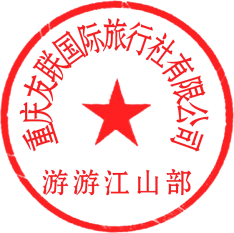 